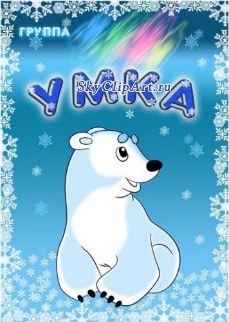 РАСПИСАНИЕ ЗАНЯТИЙ ПО СУББОТАМ НА  2016-2017 гг. (группа 1,2):10.00-11.45СЕНТЯБРЬ: 24/09ОКТЯБРЬ: 1/10, 8/10, 15/10, 22/10  (29/10 занятий не будет)НОЯБРЬ: 5/11, 12/11, 19/11, 26/11ДЕКАБРЬ: 3/12, 10/12, 17/12 (Новогодний праздник для детей).(24/12 и 31/12 занятий не будет)ЯНВАРЬ: 7/01, 14/01, 21/01, 28/01ФЕВРАЛЬ: 4/02, 11/02 (18/02 и 25/02 занятий не будет)МАРТ: 4/03, 11/03 (Праздник 8 Марта), 18/03, 25/03АПРЕЛЬ: 1/04, 8/04, 29/04 (15/04 и 22/04 занятий не будет)МАЙ: 6/05, 13/05, 20/05 (27/05 занятий не будет)ИЮНЬ: 3/06, 10/06, 17/06, 24/06 ИЮЛЬ: 1/07 (Праздник и окончание учебного года)+ 1 урок во время весенних каникул /будет уточнено позднее/ или 1 сдвоенный урок /на выбор родителей/*Красным цветом выделены дни школьных каникул и праздники